Сотрудники УИИ приняли участие в акции «Помоги пойти учиться»Сотрудники Березовского межмуниципального филиала 
(г. Сосновоборск) ФКУ УИИ ГУФСИН России по Красноярскому краю, в рамках акции «Помоги пойти учиться» приобрели канцелярские принадлежности для детей из многодетной семьи, а также несовершеннолетнего условно осужденного Б., состоящего на учете филиала, проживающего в г. Сосновоборске Красноярского края. Сотрудники поздравили семьи с наступающим новым учебным годом, пожелали успешного обучения, прилежного поведения и хороших оценок.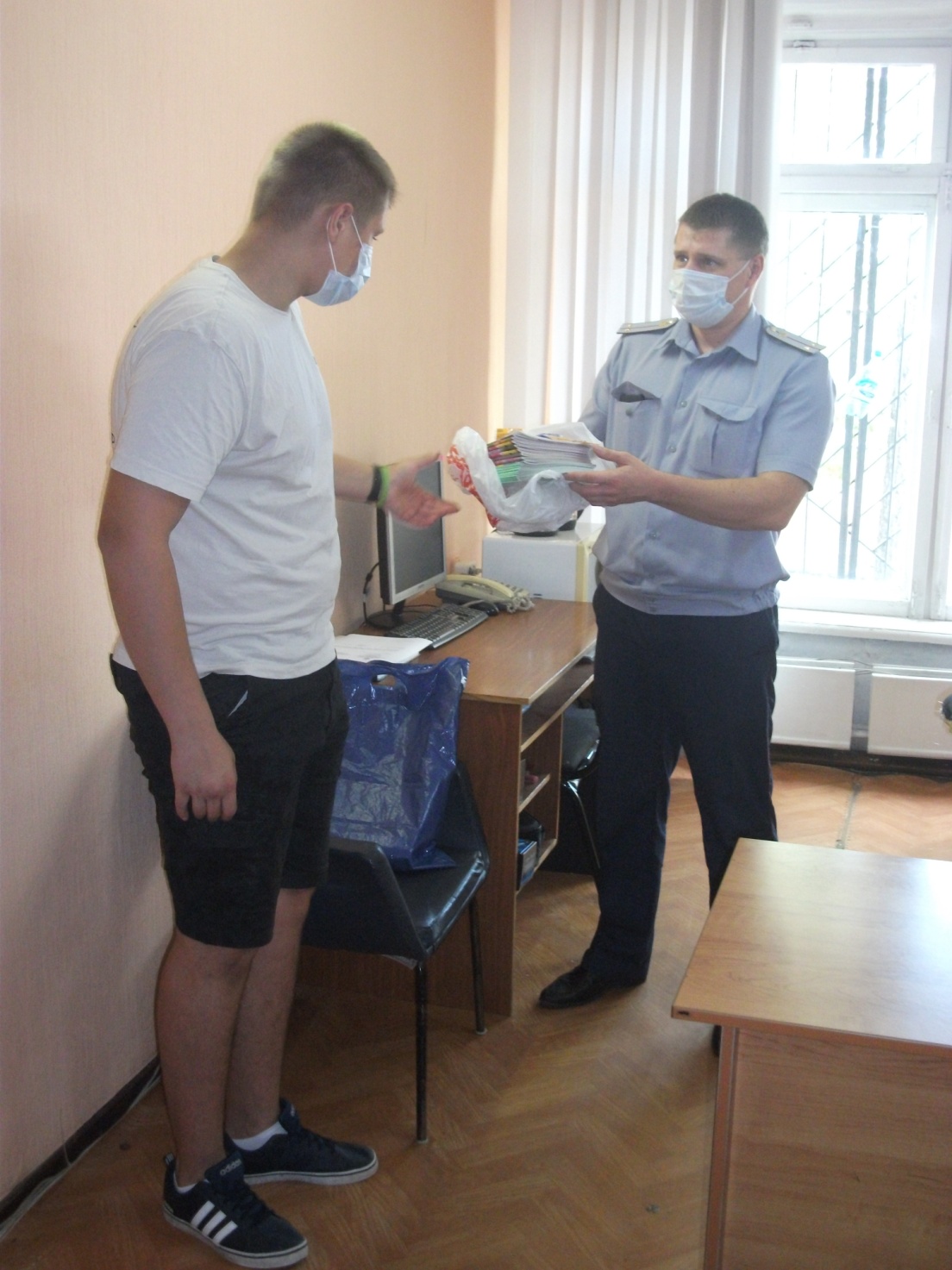 